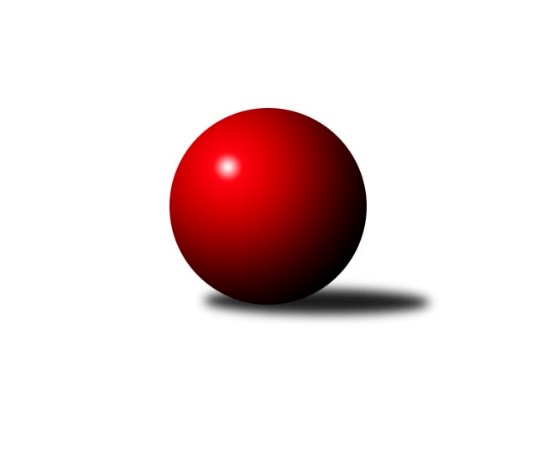 Č.9Ročník 2018/2019	17.11.2018Nejlepšího výkonu v tomto kole: 3362 dosáhlo družstvo: TJ Horní Benešov A3. KLM C 2018/2019Výsledky 9. kolaSouhrnný přehled výsledků:TJ Tatran Litovel 	- KK Jiskra Rýmařov 	5:3	3173:3124	12.0:12.0	17.11.TJ Horní Benešov A	- TJ Prostějov 	6:2	3362:3267	15.0:9.0	17.11.KK Zábřeh B	- Sokol Přemyslovice 	6:2	3263:3219	13.0:11.0	17.11.TJ Odry 	- KK Šumperk A	7:1	3273:3187	15.0:9.0	17.11.TJ Sokol Machová 	- KK Šumperk B	7:1	3233:3193	13.5:10.5	17.11.TJ Sokol Bohumín 	- TJ Opava 	7:1	3032:2930	16.0:8.0	17.11.Tabulka družstev:	1.	TJ Horní Benešov A	9	8	0	1	51.0 : 21.0 	124.0 : 92.0 	 3209	16	2.	TJ Opava	9	6	0	3	44.0 : 28.0 	118.0 : 98.0 	 3129	12	3.	TJ Odry	9	6	0	3	41.0 : 31.0 	117.5 : 98.5 	 3165	12	4.	KK Jiskra Rýmařov	9	6	0	3	41.0 : 31.0 	112.5 : 103.5 	 3175	12	5.	TJ Sokol Bohumín	9	5	0	4	39.5 : 32.5 	113.0 : 103.0 	 3135	10	6.	TJ Prostějov	9	5	0	4	38.0 : 34.0 	109.0 : 107.0 	 3167	10	7.	TJ Sokol Machová	9	5	0	4	36.5 : 35.5 	102.5 : 113.5 	 3111	10	8.	TJ Tatran Litovel	9	5	0	4	36.0 : 36.0 	112.5 : 103.5 	 3188	10	9.	KK Zábřeh B	9	4	0	5	35.0 : 37.0 	102.5 : 113.5 	 3118	8	10.	Sokol Přemyslovice	9	2	0	7	27.0 : 45.0 	102.5 : 113.5 	 3101	4	11.	KK Šumperk A	9	1	0	8	25.0 : 47.0 	99.5 : 116.5 	 3141	2	12.	KK Šumperk B	9	1	0	8	18.0 : 54.0 	82.5 : 133.5 	 3071	2Podrobné výsledky kola:	 TJ Tatran Litovel 	3173	5:3	3124	KK Jiskra Rýmařov 	Jakub Mokoš	125 	 145 	 124 	134	528 	 3:1 	 503 	 138	119 	 115	131	Michal Davidík	Jiří Fiala	115 	 138 	 129 	136	518 	 2:2 	 528 	 136	127 	 132	133	Ladislav Stárek	Kamil Axmann *1	137 	 143 	 132 	128	540 	 4:0 	 498 	 131	130 	 113	124	Antonín Sochor	David Čulík	125 	 162 	 130 	128	545 	 3:1 	 478 	 120	110 	 105	143	Jaroslav Heblák	Jiří Čamek	124 	 142 	 126 	143	535 	 0:4 	 557 	 135	143 	 130	149	Jaroslav Tezzele	Miroslav Sigmund	122 	 140 	 124 	121	507 	 0:4 	 560 	 139	141 	 139	141	Ladislav Janáčrozhodčí: Vymazal Ludvíkstřídání: *1 od 98. hodu František BalekaNejlepší výkon utkání: 560 - Ladislav Janáč	 TJ Horní Benešov A	3362	6:2	3267	TJ Prostějov 	Miroslav Petřek ml.	139 	 150 	 138 	149	576 	 4:0 	 543 	 137	135 	 133	138	Jan Pernica	Petr Rak	159 	 122 	 134 	139	554 	 1:3 	 598 	 147	131 	 167	153	Michal Smejkal	Vlastimil Skopalík	149 	 142 	 115 	133	539 	 2:2 	 575 	 145	177 	 123	130	Bronislav Diviš	Martin Bilíček	160 	 137 	 130 	130	557 	 3:1 	 518 	 137	139 	 114	128	Aleš Čapka	Jiří Hendrych	125 	 154 	 136 	141	556 	 2:2 	 546 	 142	130 	 141	133	Miroslav Znojil	Kamil Kubeša	162 	 159 	 131 	128	580 	 3:1 	 487 	 131	112 	 110	134	Miroslav Plachý *1rozhodčí: Dostál Michaelstřídání: *1 od 61. hodu Petr PospíšilíkNejlepší výkon utkání: 598 - Michal Smejkal	 KK Zábřeh B	3263	6:2	3219	Sokol Přemyslovice 	Martin Vitásek	146 	 119 	 141 	151	557 	 2:2 	 521 	 147	113 	 148	113	Michal Kolář	Miroslav Štěpán	136 	 130 	 140 	136	542 	 3:1 	 514 	 135	132 	 132	115	Ivan Říha	Jiří Michalčík *1 *2	136 	 117 	 90 	123	466 	 0:4 	 542 	 146	123 	 136	137	Jan Sedláček	Jiří Srovnal	153 	 124 	 140 	109	526 	 1:3 	 558 	 124	128 	 149	157	Martin Zaoral	Jiří Michálek	134 	 148 	 154 	147	583 	 4:0 	 529 	 123	140 	 138	128	Jiří Šoupal	Václav Švub	147 	 169 	 148 	125	589 	 3:1 	 555 	 126	151 	 140	138	Eduard Tomekrozhodčí: Keprtová Soňastřídání: *1 od 61. hodu Lukáš Doseděl, *2 od 91. hodu Lukáš KrejčíNejlepší výkon utkání: 589 - Václav Švub	 TJ Odry 	3273	7:1	3187	KK Šumperk A	Marek Frydrych	132 	 114 	 150 	123	519 	 2:2 	 500 	 138	133 	 108	121	Jan Semrád	Stanislav Ovšák	148 	 136 	 109 	137	530 	 2:2 	 534 	 125	146 	 142	121	Miroslav Smrčka	Michal Pavič	142 	 135 	 143 	144	564 	 3:1 	 543 	 131	142 	 134	136	Adam Bělaška	Vojtěch Rozkopal	122 	 134 	 139 	155	550 	 2.5:1.5 	 539 	 136	134 	 131	138	Marek Zapletal	Petr Dvorský	145 	 153 	 135 	139	572 	 3:1 	 551 	 132	143 	 144	132	Jaroslav Sedlář	Karel Chlevišťan	138 	 144 	 120 	136	538 	 2.5:1.5 	 520 	 133	127 	 124	136	Petr Matějkarozhodčí: Zajíček JaroslavNejlepší výkon utkání: 572 - Petr Dvorský	 TJ Sokol Machová 	3233	7:1	3193	KK Šumperk B	Roman Hrančík	142 	 138 	 134 	150	564 	 3:1 	 550 	 137	158 	 130	125	Michal Gajdík	Michal Laga	113 	 137 	 119 	143	512 	 2:2 	 501 	 104	141 	 136	120	Milan Vymazal	Vlastimil Brázdil	136 	 138 	 147 	139	560 	 3:1 	 512 	 121	118 	 157	116	Lukáš Matějka	Bohuslav Husek	108 	 112 	 126 	125	471 	 0:4 	 555 	 144	152 	 133	126	Jaroslav Vymazal	Milan Dovrtěl	120 	 130 	 148 	144	542 	 2.5:1.5 	 552 	 139	128 	 141	144	Jaromír Rabenseifner	Miroslav Míšek	149 	 137 	 159 	139	584 	 3:1 	 523 	 123	134 	 125	141	Pavel Heinischrozhodčí: Divílek MichaelNejlepší výkon utkání: 584 - Miroslav Míšek	 TJ Sokol Bohumín 	3032	7:1	2930	TJ Opava 	Jan Zaškolný	113 	 120 	 110 	118	461 	 0:4 	 489 	 115	121 	 125	128	Milan Jahn	Fridrich Péli	123 	 138 	 129 	126	516 	 4:0 	 487 	 121	128 	 118	120	Tomáš Valíček	Vojtěch Zaškolný	111 	 154 	 128 	125	518 	 3:1 	 509 	 136	142 	 113	118	Břetislav Mrkvica	Aleš Kohutek *1	118 	 118 	 130 	134	500 	 3:1 	 467 	 122	114 	 111	120	Rudolf Haim	Petr Kuttler	134 	 127 	 138 	128	527 	 3:1 	 491 	 120	135 	 125	111	Michal Blažek	Karol Nitka	129 	 136 	 132 	113	510 	 3:1 	 487 	 125	115 	 131	116	Maciej Basistarozhodčí: vedoucí družstevstřídání: *1 od 53. hodu Stanislav SliwkaNejlepší výkon utkání: 527 - Petr KuttlerPořadí jednotlivců:	jméno hráče	družstvo	celkem	plné	dorážka	chyby	poměr kuž.	Maximum	1.	Marek Frydrych 	TJ Odry 	561.12	377.3	183.8	2.6	5/5	(603)	2.	Petr Bracek 	TJ Opava 	560.00	367.0	193.0	3.1	5/6	(584)	3.	Ladislav Stárek 	KK Jiskra Rýmařov 	556.33	366.8	189.5	1.5	6/6	(589)	4.	Kamil Kubeša 	TJ Horní Benešov A	552.85	369.2	183.7	2.9	4/4	(590)	5.	Kamil Axmann 	TJ Tatran Litovel 	551.17	363.8	187.4	3.9	4/5	(592)	6.	Jaroslav Sedlář 	KK Šumperk A	548.30	366.6	181.8	3.9	5/6	(601)	7.	Michal Smejkal 	TJ Prostějov 	546.10	363.2	183.0	2.8	5/6	(598)	8.	Roman Hrančík 	TJ Sokol Machová 	545.80	361.6	184.3	3.6	5/5	(596)	9.	Václav Švub 	KK Zábřeh B	544.20	362.4	181.8	5.2	4/5	(600)	10.	Marek Zapletal 	KK Šumperk A	543.17	364.9	178.3	5.1	6/6	(568)	11.	Karel Chlevišťan 	TJ Odry 	542.68	359.2	183.5	3.0	5/5	(595)	12.	Vlastimil Brázdil 	TJ Sokol Machová 	542.60	370.6	172.0	4.6	5/5	(568)	13.	Miroslav Znojil 	TJ Prostějov 	538.75	365.8	172.9	5.6	4/6	(553)	14.	Vladislav Pečinka 	TJ Horní Benešov A	538.21	367.1	171.1	3.3	4/4	(590)	15.	Miroslav Míšek 	TJ Sokol Machová 	538.06	359.8	178.3	3.8	4/5	(584)	16.	Michal Gajdík 	KK Šumperk B	537.67	354.7	182.9	5.1	5/6	(565)	17.	Fridrich Péli 	TJ Sokol Bohumín 	536.92	361.4	175.5	5.5	5/5	(589)	18.	Aleš Kohutek 	TJ Sokol Bohumín 	536.50	355.1	181.5	3.8	5/5	(575)	19.	Petr Kuttler 	TJ Sokol Bohumín 	536.25	356.6	179.7	4.4	5/5	(564)	20.	Jiří Čamek 	TJ Tatran Litovel 	535.19	363.4	171.8	5.1	4/5	(553)	21.	Bronislav Diviš 	TJ Prostějov 	533.38	365.9	167.5	6.0	6/6	(575)	22.	Miroslav Petřek  ml.	TJ Horní Benešov A	533.31	355.3	178.0	5.2	4/4	(576)	23.	Antonín Sochor 	KK Jiskra Rýmařov 	533.29	363.3	170.0	6.2	6/6	(588)	24.	Jan Pernica 	TJ Prostějov 	530.92	358.9	172.0	4.7	6/6	(563)	25.	Jiří Hendrych 	TJ Horní Benešov A	529.20	358.5	170.7	4.7	4/4	(561)	26.	Petr Dvorský 	TJ Odry 	528.72	363.7	165.0	6.6	5/5	(592)	27.	Eduard Tomek 	Sokol Přemyslovice 	528.54	355.5	173.0	4.3	6/6	(596)	28.	Ladislav Janáč 	KK Jiskra Rýmařov 	528.08	355.5	172.6	6.0	6/6	(560)	29.	Petr Matějka 	KK Šumperk A	527.46	353.0	174.4	4.8	6/6	(561)	30.	Adam Bělaška 	KK Šumperk A	527.40	354.0	173.4	4.5	5/6	(543)	31.	Vlastimil Skopalík 	TJ Horní Benešov A	526.95	360.5	166.5	6.8	4/4	(561)	32.	Jaroslav Tezzele 	KK Jiskra Rýmařov 	526.79	349.9	176.9	4.1	6/6	(557)	33.	Miroslav Sigmund 	TJ Tatran Litovel 	526.05	353.6	172.5	4.7	5/5	(551)	34.	Miroslav Smrčka 	KK Šumperk A	525.92	355.8	170.1	6.0	6/6	(534)	35.	Michal Laga 	TJ Sokol Machová 	525.65	361.1	164.6	8.3	4/5	(598)	36.	Michal Blažek 	TJ Opava 	525.63	357.5	168.1	4.4	6/6	(565)	37.	David Čulík 	TJ Tatran Litovel 	524.88	357.3	167.6	4.0	4/5	(545)	38.	Maciej Basista 	TJ Opava 	524.63	366.0	158.7	7.2	6/6	(586)	39.	Roman Rolenc 	TJ Prostějov 	524.25	347.7	176.6	6.3	5/6	(573)	40.	Jiří Fiala 	TJ Tatran Litovel 	523.56	357.7	165.9	5.0	4/5	(555)	41.	Jaroslav Vymazal 	KK Šumperk B	520.27	353.7	166.5	6.1	5/6	(555)	42.	Aleš Čapka 	TJ Prostějov 	519.17	359.0	160.2	7.9	6/6	(550)	43.	Pavel Heinisch 	KK Šumperk B	518.67	357.8	160.9	6.7	6/6	(541)	44.	Stanislav Ovšák 	TJ Odry 	518.15	355.2	163.0	8.7	4/5	(531)	45.	Miroslav Štěpán 	KK Zábřeh B	517.90	356.2	161.8	8.5	4/5	(542)	46.	Jiří Šoupal 	Sokol Přemyslovice 	517.67	353.4	164.3	3.5	5/6	(548)	47.	Milan Jahn 	TJ Opava 	517.00	355.1	161.9	6.8	5/6	(559)	48.	Martin Vitásek 	KK Zábřeh B	516.90	349.8	167.1	6.1	5/5	(568)	49.	Radek Grulich 	Sokol Přemyslovice 	516.10	350.9	165.2	5.0	5/6	(563)	50.	Michal Davidík 	KK Jiskra Rýmařov 	516.04	346.3	169.8	5.1	6/6	(564)	51.	Jaroslav Heblák 	KK Jiskra Rýmařov 	514.75	356.0	158.7	9.0	6/6	(550)	52.	Karol Nitka 	TJ Sokol Bohumín 	514.40	358.1	156.3	7.2	5/5	(551)	53.	Jaromír Rabenseifner 	KK Šumperk B	513.94	355.8	158.2	5.9	6/6	(552)	54.	Břetislav Mrkvica 	TJ Opava 	512.33	351.4	160.9	8.0	6/6	(553)	55.	Jan Sedláček 	Sokol Přemyslovice 	512.25	349.0	163.3	4.3	5/6	(542)	56.	Pavel Košťál 	KK Šumperk A	512.25	351.8	160.5	7.1	4/6	(549)	57.	Michal Kolář 	Sokol Přemyslovice 	511.73	352.0	159.7	7.6	5/6	(541)	58.	Jan Zaškolný 	TJ Sokol Bohumín 	508.92	355.6	153.4	6.4	5/5	(551)	59.	Jiří Srovnal 	KK Zábřeh B	507.75	350.1	157.7	8.7	5/5	(538)	60.	Rostislav Biolek 	KK Šumperk B	500.00	347.1	152.9	8.3	4/6	(521)	61.	Milan Dovrtěl 	TJ Sokol Machová 	499.04	349.6	149.5	10.4	5/5	(542)	62.	Rudolf Haim 	TJ Opava 	497.60	343.3	154.3	10.5	5/6	(547)	63.	Milan Vymazal 	KK Šumperk B	488.71	340.2	148.5	11.1	6/6	(525)		František Baleka 	TJ Tatran Litovel 	543.17	364.3	178.8	4.8	3/5	(560)		Michal Pavič 	TJ Odry 	541.83	365.7	176.2	5.0	2/5	(564)		Petr Rak 	TJ Horní Benešov A	541.63	368.4	173.3	3.5	2/4	(554)		Tomáš Fraus 	Sokol Přemyslovice 	540.00	361.0	179.0	4.3	2/6	(583)		Martin Bilíček 	TJ Horní Benešov A	539.92	352.8	187.2	3.8	2/4	(571)		Jiří Michálek 	KK Zábřeh B	539.73	355.9	183.8	3.6	3/5	(583)		Svatopluk Kříž 	TJ Opava 	538.50	365.5	173.0	4.0	1/6	(551)		Vojtěch Rozkopal 	TJ Odry 	538.00	364.3	173.7	8.0	1/5	(550)		Petr Axmann 	TJ Tatran Litovel 	536.33	359.3	177.0	5.8	3/5	(545)		Stanislav Sliwka 	TJ Sokol Bohumín 	536.00	353.0	183.0	3.0	1/5	(536)		Ivan Říha 	Sokol Přemyslovice 	532.25	357.0	175.3	5.8	2/6	(557)		Petr Wolf 	TJ Opava 	532.00	361.0	171.0	7.0	1/6	(532)		Jakub Mokoš 	TJ Tatran Litovel 	530.00	356.2	173.8	3.8	2/5	(534)		Miroslav Talášek 	TJ Tatran Litovel 	529.00	345.0	184.0	1.0	1/5	(529)		Martin Zaoral 	Sokol Přemyslovice 	527.67	367.3	160.3	8.7	3/6	(558)		Lukáš Horňák 	KK Zábřeh B	527.00	347.0	180.0	7.0	1/5	(527)		Ludvík Vymazal 	TJ Tatran Litovel 	525.00	349.0	176.0	5.0	1/5	(525)		Petr Hájek 	Sokol Přemyslovice 	524.00	351.0	173.0	3.0	1/6	(524)		Vojtěch Zaškolný 	TJ Sokol Bohumín 	524.00	362.0	162.0	5.7	1/5	(535)		Lukáš Krejčí 	KK Zábřeh B	523.50	348.5	175.0	9.0	3/5	(535)		Martin Sedlář 	KK Šumperk B	521.67	361.3	160.3	5.7	3/6	(556)		Daniel Ševčík  st.	TJ Odry 	521.42	365.4	156.0	9.9	3/5	(549)		Daniel Malina 	TJ Odry 	520.00	353.5	166.5	7.5	2/5	(526)		Petr Kozák 	TJ Horní Benešov A	516.00	332.0	184.0	5.0	1/4	(516)		Jiří Michalčík 	KK Zábřeh B	514.67	344.5	170.2	5.7	3/5	(534)		Miroslav Plachý 	TJ Prostějov 	513.00	352.0	161.0	10.0	2/6	(531)		Marek Kankovský 	Sokol Přemyslovice 	512.00	343.5	168.5	8.0	2/6	(532)		Martin Pěnička 	KK Zábřeh B	510.00	332.0	178.0	5.0	1/5	(510)		Bohuslav Husek 	TJ Sokol Machová 	509.87	347.1	162.7	9.4	3/5	(567)		Lukáš Doseděl 	KK Zábřeh B	507.67	366.7	141.0	13.7	3/5	(542)		Štefan Dendis 	TJ Sokol Bohumín 	507.00	341.0	166.0	6.0	1/5	(507)		Jiří Fryštacký 	TJ Sokol Machová 	506.00	350.0	156.0	9.0	1/5	(506)		Tomáš Valíček 	TJ Opava 	503.00	351.3	151.7	6.3	3/6	(537)		Petr Pospíšilík 	TJ Prostějov 	502.00	357.0	145.0	6.0	1/6	(502)		Jiří Michalík 	TJ Sokol Machová 	500.00	352.0	148.0	11.0	2/5	(515)		Jiří Vrobel 	TJ Tatran Litovel 	497.00	340.0	157.0	6.0	1/5	(497)		Josef Jurda 	TJ Prostějov 	493.00	344.0	149.0	10.0	1/6	(493)		Radek Husek 	TJ Sokol Machová 	491.00	350.0	141.0	7.0	1/5	(491)		Jan Semrád 	KK Šumperk A	483.67	352.7	131.0	10.3	3/6	(500)		René Světlík 	TJ Sokol Bohumín 	482.83	348.0	134.8	11.7	3/5	(518)		Lukáš Matějka 	KK Šumperk B	482.00	342.5	139.5	13.3	3/6	(512)		Lukáš Michalík 	TJ Sokol Machová 	476.00	348.0	128.0	13.0	1/5	(476)		Gustav Vojtek 	KK Šumperk A	458.67	326.3	132.3	11.7	3/6	(493)		Jaromír Lušovský 	TJ Odry 	455.00	315.0	140.0	19.0	1/5	(455)		Josef Grulich 	Sokol Přemyslovice 	452.00	323.0	129.0	13.0	1/6	(452)		Libor Příhoda 	KK Šumperk B	421.00	324.0	97.0	19.0	1/6	(421)Sportovně technické informace:Starty náhradníků:registrační číslo	jméno a příjmení 	datum startu 	družstvo	číslo startu7041	Vojtěch Rozkopal	17.11.2018	TJ Odry 	3x16422	Martin Zaoral	17.11.2018	Sokol Přemyslovice 	3x8566	Ivan Říha	17.11.2018	Sokol Přemyslovice 	3x7200	Miroslav Plachý	17.11.2018	TJ Prostějov 	3x22558	Vojtěch Zaškolný	17.11.2018	TJ Sokol Bohumín 	3x24766	Lukáš Matějka	17.11.2018	KK Šumperk B	4x23820	Stanislav Sliwka	17.11.2018	TJ Sokol Bohumín 	11x7948	Jan Semrád	17.11.2018	KK Šumperk A	3x
Hráči dopsaní na soupisku:registrační číslo	jméno a příjmení 	datum startu 	družstvo	Program dalšího kola:10. kolo24.11.2018	so	9:00	KK Šumperk A - KK Šumperk B	24.11.2018	so	10:00	TJ Tatran Litovel  - TJ Prostějov 	24.11.2018	so	12:00	TJ Horní Benešov A - TJ Sokol Bohumín 	24.11.2018	so	12:00	KK Zábřeh B - TJ Opava 	24.11.2018	so	12:30	TJ Odry  - KK Jiskra Rýmařov 	24.11.2018	so	13:00	TJ Sokol Machová  - Sokol Přemyslovice 	Nejlepší šestka kola - absolutněNejlepší šestka kola - absolutněNejlepší šestka kola - absolutněNejlepší šestka kola - absolutněNejlepší šestka kola - dle průměru kuželenNejlepší šestka kola - dle průměru kuželenNejlepší šestka kola - dle průměru kuželenNejlepší šestka kola - dle průměru kuželenNejlepší šestka kola - dle průměru kuželenPočetJménoNázev týmuVýkonPočetJménoNázev týmuPrůměr (%)Výkon2xMichal SmejkalProstějov5983xVáclav ŠvubZábřeh B111.155892xVáclav ŠvubZábřeh B5892xJiří MichálekZábřeh B110.025832xMiroslav MíšekMachová5842xMichal SmejkalProstějov109.75982xJiří MichálekZábřeh B5832xMiroslav MíšekMachová109.435845xKamil KubešaHorní Benešov A5803xKamil KubešaHorní Benešov A106.45801xMiroslav Petřek ml.Horní Benešov A5761xLadislav JanáčRýmařov106.24560